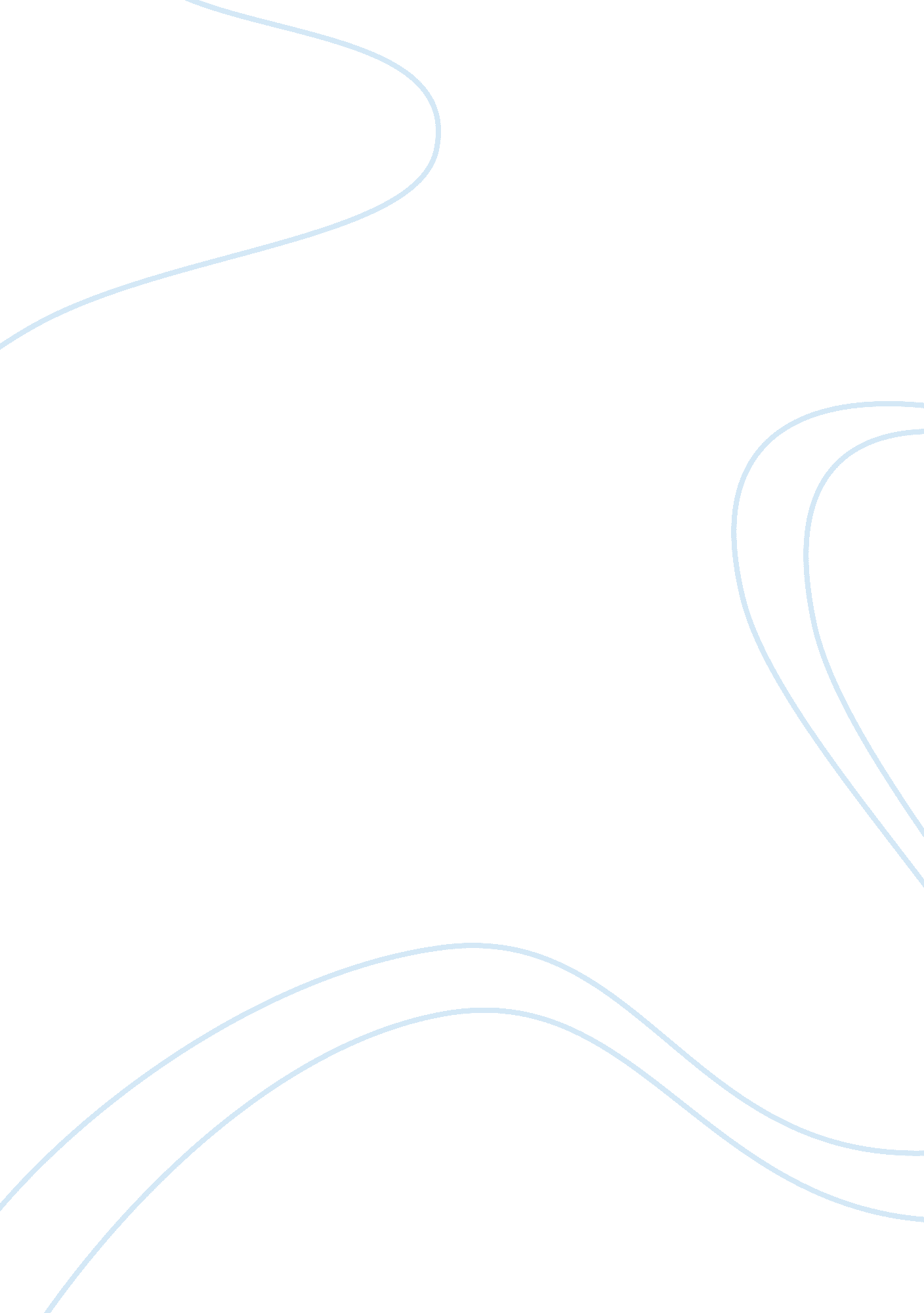 Jainism sikhism assignmentArt & Culture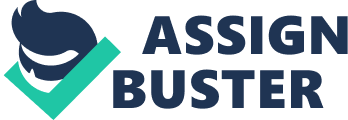 Read the assigned chapters for the week and complete the following table. Be as specific as possible when identifying practices, beliefs, rituals, and historical elements. Cite sources in PAP formatting. Core Beliefs Jansenism Schism 1. Rejects belief in a Creator-God 1. Devout monotheism 2. Sees the universe as natural forces in motion 2. Founder of Schism was Nanas 3. Practices five ethical with emphasis on entrenchment and normal 3. Emphasis on finding the divine within the human heart. . Karma 5. Reincarnation 5. Reincarnation part 2 Respond to the following questions in 150 to 200 words: 1 . What do you think is the most important similarity and which is the most important difference? Use specifics to support your answer. The belief in karma and rebirth are unique similarities that Janis and Schism share in common with Hinduism. Both Janis and Schism share a common similarity and a key difference between the religions. The similarity between Janis and Schism is based on the emphasis on some key characteristics. Molly (2013) stated, “ both elisions stress the importance of the individual’s struggle to purify the self, to act morally, and to do good to others. ” (peg 182), the emphasis on the understanding of individuals struggles within provides a key similarity. While there is a similarity there is a vast difference. The difference while it is important to identify it allows a clarity on what makes these religions on being stand outs. The area of differences is the views of reality and emotional tone. The difference between them make them vital in creating distinct differences behind each religions core beliefs. Within Jansenism there is a strong emphasis on the ideals of entrancement and non harm or in other words, Aims. (Molly, 2013). Where Schism welcomes the belief of a single god along with eating meats and military self-defense. Molly, 2013). 2. Consider the following statement: Salmonella (“ holy death”) violates the Gain principle of aims because it is an act of violence against oneself. Using examples from Chi. 5 of your text, what points might a follower of Jansenism make to argue against this statement? While Salmonella or the holy death could be a violation on the Jansenism principle of Shim, which is nonviolence, there are valid points that can argue against Salmonella violating the principle of admits. Jansenism holds a variety of additional principles that support the argument against the “ holy death” violating the principle of shim. Jansenism respect and defends an individuals right to end his or her own life. In providing support against the statement the “ holy death” violating the Jansenism principle of aims is based on the value of entrancement. Molly (2013) stated, ” Gains see all life as a preparation for the liberation of the spirit Viva) 